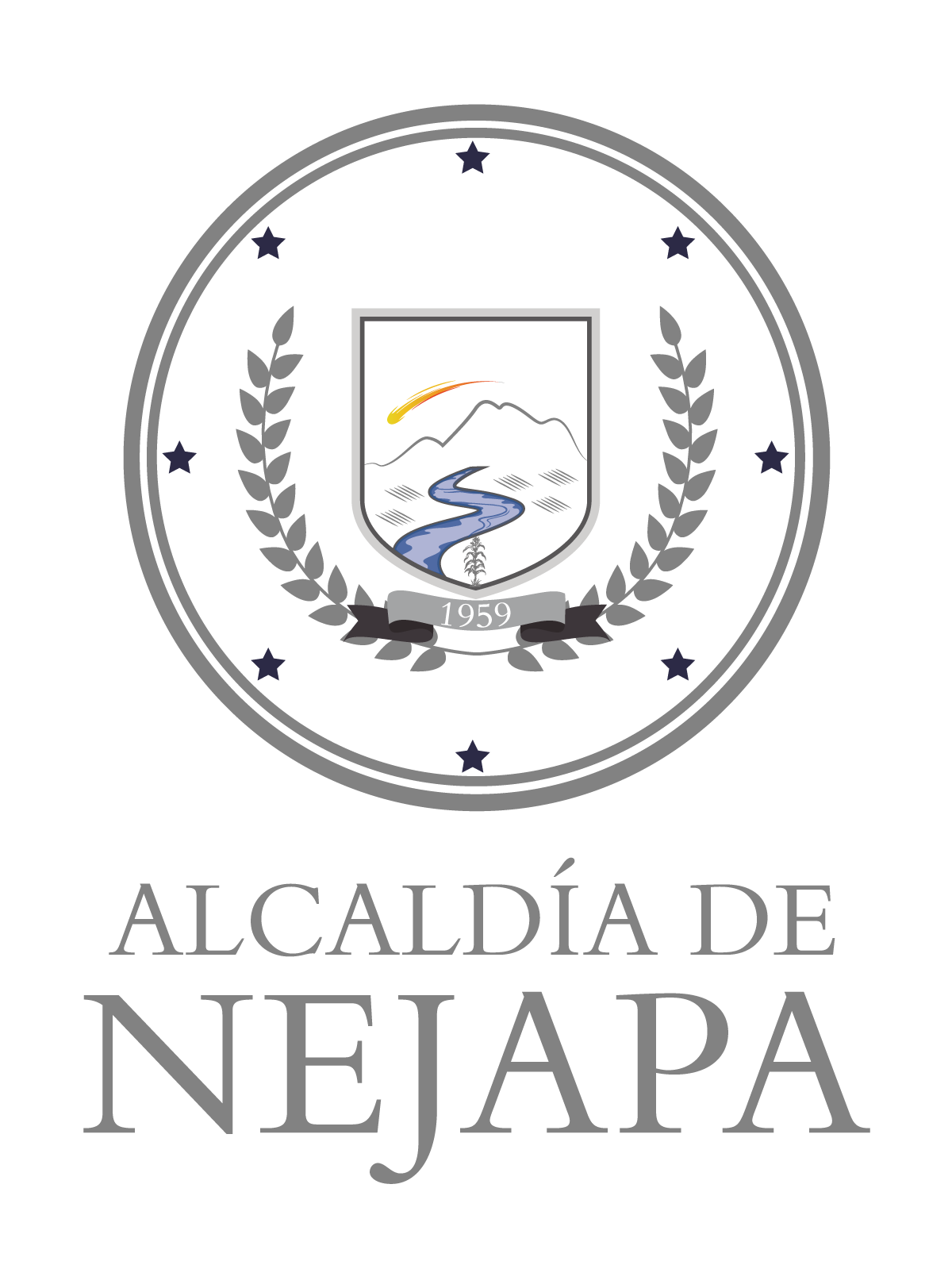 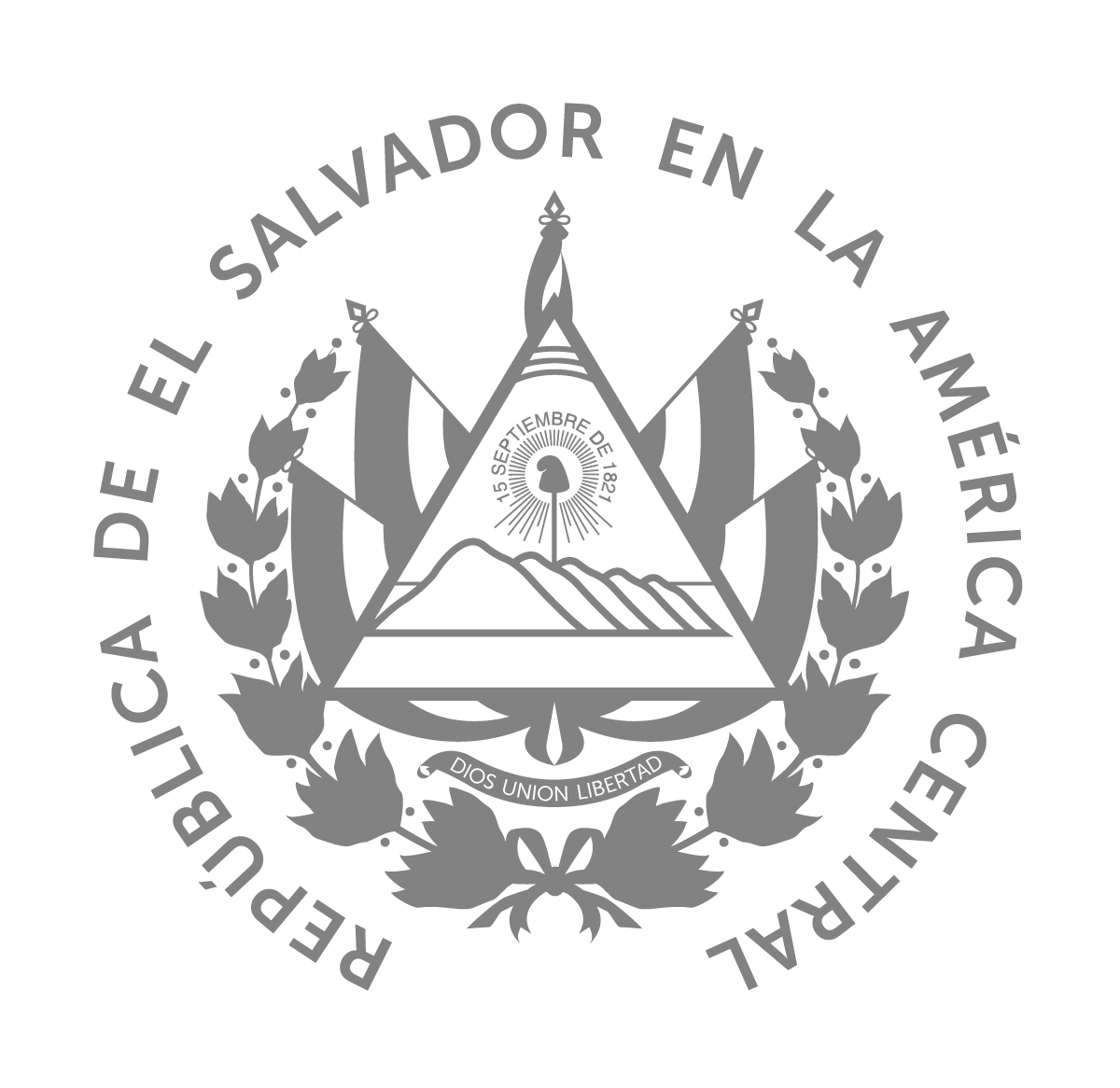 DIRECTORIO DE FUNCIONARIOSDEPENDENCIAS DEL DESPACHO MUNICIPALDESPACHO MUNICIPALNOMBRE DEL FUNCIONARIODIRECCION DE ASUNTOS JURIDICOSNombre de funcionario Dany Maricela Marroquín de CárcamoCargo AdministrativoDirector de Asuntos JuridicosNumero Institucional2239-7415Correo electrónicodmarroquin@alcaldianeja.gob.sv Dirección Barrio el Centro Alcaldía Municipal de Nejapa Nª 1 San SalvadorProfesiónAbogada y NotariaDependencia jerárquicaDespacho MunicipalFormación AcadémicaUniversidad de El SalvadorOtros estudiosExperiencia LaboralAlcaldía Municipal de NejapaDIRECCION DE COMUNICACIONES Y RELACIONES PÙBLICASNOMBRE DEL FUNCIONARIOCOORDINACION DE GESTION Y RIESGOCOORDINACION DE GESTION Y RIESGONOMBRE DEL FUNCIONARIONOMBRE DEL FUNCIONARIOMaría Antonia Benítez MendozaCargo AdministrativoCargo AdministrativoJefa de Unidad de Gestión y RiesgoNumero de contactoNumero de contacto2201-0440Correo electrónico Correo electrónico gestionderiesgosalcaldianejapa@gmail.comDirección institucionalDirección institucionalBarrio Eliseo Mijango, casa #15, NejapaProfesiónProfesiónTécnico SocialFormación académica Formación académica Bachiller en ContabilidadOtros estudiosOtros estudiosExperiencia laboralExperiencia laboralAlcaldía municipal de NejapaDIRECCION DEL CAMNombre del FuncionarioGerman Samuel RodríguezCargo administrativoDirector del CAMNúmero de teléfono2201-0580Correo electrónicogrodriguez@alcaldianejapa.gob.svProfesiónEmpleadoDependencia JerárquicaDespacho MunicipalFormación AcadémicaGrupo Escolar Unificada Doctor Arturo Romero n° 1Experiencia LaboralG45 Secure Solutions El Salvador S.A. de C.V. Febrero 2007 a julio 2009 Cargo SupervisorGrupo AGRISALGerente de Operaciones, Protección de Personalidades Importantes (PPI)Junio 2009 a septiembre 2019ADMINISTRACION POLIDEPORTIVO Y HOSTALNombre del funcionarioLUIS CALLESCARGO ADMINISTRATIVOAdministrador del Polideportivo y Hostal los Ranchos NUMERO DE TELEFONO 2201-0178CORREO ELECTRONICO lcalles@alcaldianejapa.gob.svDIRECCIONFinal Calle barrio Concepción norte, Nejapa, San SalvadorPROFESION Licenciado en administración de Empresas TurísticasDEPENDENCIA GERARQUICAGerencia de Desarrollo EconómicoFORMACION ACADEMICALicenciado en Admón. Turística, Preespecialidad en desarrollo turístico; Universidad Tecnológica de El SalvadorTécnico en GastronomíaOTROS ESTUDIOS Universidad Tecnológica de El SalvadorPreespecialidad en Plan y Desarrollo Turístico “Elaboración de Plan Maestrode Desarrollo Turístico para el Municipio de Apaneca”Universidad Tecnológica de El SalvadorLicenciatura en Administración de Empresas Turísticas Instituto Tecnológico Centro Americano ITCA FEPADETécnico en GastronomíaEXPERIENCIA LABORALDesarrollo "Plan maestro de desarrollo turístico en Apaneca, El Salvador"Diagnóstico del potencial Natural y Cultural del Valle de Jiboa comodestino turísticoPosicionamiento de la marca en el cantón de la Pita, municipio deTecoluca, San Vicente.SMARSANOMBRE DEL FUNCIONARIO